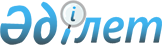 Об утверждении Правил возврата контрактной территории или ее частей
					
			Утративший силу
			
			
		
					Приказ Министра по инвестициям и развитию Республики Казахстан от 31 марта 2015 года № 411. Зарегистрирован в Министерстве юстиции Республики Казахстан 19 июня 2015 года № 11393. Утратил силу приказом Министра по инвестициям и развитию Республики Казахстан от 11 мая 2018 года № 325 (вводится в действие с 29.06.2018)
      Сноска. Утратил силу приказом Министра по инвестициям и развитию РК от 11.05.2018 № 325 (вводится в действие с 29.06.2018).
      В соответствии с подпунктом 32-11) статьи 20 Закона Республики Казахстан от 24 июня 2010 года "О недрах и недропользовании" ПРИКАЗЫВАЮ:
      1. Утвердить прилагаемые Правила возврата контрактной территории или ее частей.
      2. Комитету геологии и недропользования Министерства по инвестициям и развитию Республики Казахстан (Нурабаев Б.К.) в установленном законодательством порядке обеспечить:
      1) государственную регистрацию настоящего приказа в Министерстве юстиции Республики Казахстан;
      2) в течение десяти календарных дней после государственной регистрации настоящего приказа в Министерстве юстиции Республики Казахстан направление его копии на официальное опубликование в периодических печатных изданиях и информационно-правовой системе "Әділет";
      3) размещение настоящего приказа на интернет-ресурсе Министерства по инвестициям и развитию Республики Казахстан и на интранет-портале государственных органов;
      4) в течение десяти рабочих дней после государственной регистрации настоящего приказа в Министерстве юстиции Республики Казахстан представление в Юридический департамент Министерства по инвестициям и развитию Республики Казахстан сведений об исполнении мероприятий, предусмотренных подпунктами 1), 2), 3) настоящего пункта.
      3. Контроль за исполнением настоящего приказа возложить на курирующего вице-министра по инвестициям и развитию Республики Казахстан.
      4. Настоящий приказ вводится в действие по истечении десяти календарных дней после дня его первого официального опубликования.
      "СОГЛАСОВАН"   
      Министр национальной экономики   
      Республики Казахстан   
      ___________ Е. Досаев   
      "__" __________ 2015 год
      "СОГЛАСОВАН"   
      Министр энергетики   
      Республики Казахстан   
      ______________ В. Школьник   
      "__" __________ 2015 год Правила возврата контрактной территории или ее частей
1. Общие положения
      1. Правила возврата контрактной территории или ее частей (далее – Правила) разработаны в соответствии с подпунктом 32-11) статьи 20 Закона Республики Казахстан от 24 июня 2010 года "О недрах и недропользовании" (далее – Закон) и определяют порядок возврата контрактной территории или ее частей.
      2. Прекращение действия контракта или признание его недействительным не освобождает недропользователя от исполнения обязательств по возврату государству контрактной территории и ликвидации последствий операций по недропользованию. 2. Порядок возврата контрактной территории или ее частей
      3. Возврат контрактной территории или ее частей осуществляется в соответствии с условиями контракта, после прекращения действия контракта или признания его недействительным.
      4. При возврате контрактной территории или ее частей недропользователем проводятся работы по ликвидации или консервации объектов недропользования в соответствии со статьей 111 Закона, в том числе восстановлению участков земли и других природных объектов, нарушенных вследствие проведения операций по разведке, до состояния, пригодного для дальнейшего использования на возвращаемой части контрактной территории.
      Все производственные объекты недропользователя и земельные участки должны быть приведены в состояние, обеспечивающее безопасность жизни, здоровья населения и охрану окружающей среды, а последствия деятельности недропользователей ликвидируются в порядке, установленном Законом.
      5. Недропользователь не позднее одного месяца после завершения операций по недропользованию по контрактной территории или ее частей представляет в  соответствующее территориальное подразделение уполномоченного органа по изучению и использованию недр отчет о проведении операций по недропользованию, составленный в соответствии с приказом Министра по инвестициям и развитию Республики Казахстан от 31 марта 2015 года № 396 "Об утверждении Правил представления недропользователями отчетов о проведении операций по недропользованию" (зарегистрированный в Реестре государственной регистрации нормативных правовых актов под № 11028).
      6. Возврат частей контрактной территории осуществляется путем переоформления геологического отвода с исключением возвращаемых частей контрактной территории из соответствующего геологического отвода на основании акта возврата контрактной территории или ее частей, оформленного по форме согласно приложению к настоящим Правилам, после проведения работ по ликвидации или консервации объектов недропользования в соответствии со статьей 111 Закона.
      7. Возврат контрактной территории в целом и прекращение действия контракта или признание его недействительным является основанием признания геологического (горного) отвода недействительным.
      Форма           
      АКТ
      возврата контрактной территории или ее частей _______________________
      (Контракт №_________ от "_____"_______________20__ года).
      ____________________________________________________________
      (область контрактной территории или ее частей)
      на проведение разведки (разведки и добычи), строительства и (или)
      эксплуатации подземных сооружений, не связанные с разведкой и (или)
      добычей __________________________________
      вид полезного ископаемого
      город Астана                    "_____"_______________20__г.
      1. Недропользователь:_______________________
      2. Контракт на проведение:______________________на_____________
      площади в ________________ области (Акт государственной регистрации
      Контракта на проведение операции по недропользованию от 
      "___"_________20__года №____.
      3. Возврат контрактной территории или ее частей:
      ____________________________________________________________________
      (указать причину возврата контрактной территории или ее частей) 
      3.1. Географические координаты территории или ее частей,
      подлежащие возврату:
      3.2. Площадь возвращаемой контрактной территории или ее частей
      составляет _____________.
      3.3. Заключение: Контрактная территория или ее части
      ___________________________________________________________________ 
      (Указать Акт приемки и оценки работ, выполненных в целях ликвидации 
      ____________________________________________________________________
      (консервации) объекта недропользования от  "___"________20__года
      №____)
      В связи с плановым возвратом и приведением территории в
      состояние, обеспечивающее безопасность жизни и здоровья населения,
      возвращаемую недропользователем___________________________
      контрактную территорию с географическими координатами:
      В объеме _________ км2 в общее пользование.
      4. Оставшаяся для дальнейшего недропользования площадь _______
      в пределах координат угловых точек:
      5. Первичные материалы по проведенным геологоразведочным
      работам по контракту  от "___"_________20__года  №____ (полевая
      документация, результаты лабораторных исследований) будут сданы в
      архив территориального геологического фонда территориального
      подразделения уполномоченного органа по изучению и использованию недр
      _______________ после завершения окончательной разведки на
      контрактной территории.
      6. Отчет по проведенным геологоразведочным работам на
      возвращаемой территории _______________________ после его утверждения
      будут передан на хранение в геологические фонды территориального
      подразделения уполномоченного органа по изучению и использованию недр
      ________________ и Республиканского центра геологической информации
      "Казгеоинформ".
					© 2012. РГП на ПХВ «Институт законодательства и правовой информации Республики Казахстан» Министерства юстиции Республики Казахстан
				
Министр по инвестициям
и развитию Республики Казахстан
А. ИсекешевУтверждены
приказом Министра
по инвестициям и развитию
Республики Казахстан
от 31 марта 2015 года № 411Приложение
к Правилам возврата контрактной
территории или ее частей"УТВЕРЖДЕНО"
Уполномоченным органом по
изучению и использованию недр
Угловые точки
координаты угловых точек
координаты угловых точек
северная широта
(градусы, минуты, секунды)
восточная долгота
(градусы, минуты, секунды)
Угловые точки
координаты угловых точек
координаты угловых точек
северная широта
(градусы, минуты, секунды)
восточная долгота
(градусы, минуты, секунды)
Угловые точки
координаты угловых точек
координаты угловых точек
северная широта
(градусы, минуты, секунды)
восточная долгота
(градусы, минуты, секунды)
Руководитель территориального
подразделения уполномоченного
органа по изучению и использованию
недр________________Ф.И.О.
"___"__________20__г. 
М.П.
Недропользователь:
__________________Ф.И.О.
"___"__________20__г. 
М.П.
Руководитель
Республиканского центра
геологической информации
"Казгеоинформ"
________________Ф.И.О.
"___"__________20__г.
М.П.